2021-22 Annual School Development Report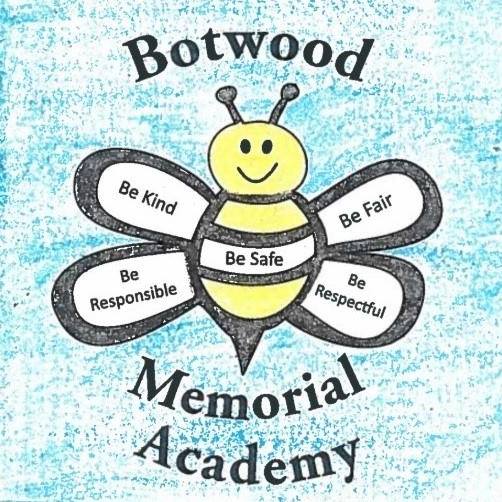 Strategic Issue:  Strategic Issue:  Instructional PracticesTo continue to foster a culture of learning;  build upon collaborative structures, maintain a focus on leveraging digital, with an emphasis on student engagement and academic success.How did you know this was a Strategic Issue? What evidence did you have?Performance Framework Data, BEV data, RTL records, Attendance Data, School Council Data, Referrals to Guidance Counselor and Service Delivery Team.How did you know this was a Strategic Issue? What evidence did you have?Performance Framework Data, BEV data, RTL records, Attendance Data, School Council Data, Referrals to Guidance Counselor and Service Delivery Team.Year-end Summary of Progress.  What evidence do you have to support this progress?Next Steps… -Continue to allow common planning time and bi-weekly teaching and learning team meetings to allow for teacher collaboration-Continue to provide PL around deep learning -Continue to provide PL to incorporate technology into instruction and assessment-continue to provide technology/coding PL -continue to implement monthly action team meetings around instructional practices and technology integration -update technology infrastructure to include more WAPs, allowing better use of WIFIStrategic Issue:  Wellness and positive relationshipsTo foster a safe and inclusive learning environment where health and mental well-being are incorporated into everyday practices.How did you know this was a Strategic Issue? What evidence did you have?Performance Framework Data, Attendance Data, Review 360s, School Council Data, Referrals to Guidance Counselor, Referrals to outside Agencies (Doorways, CSSD), Meetings with Students and FamiliesHow did you know this was a Strategic Issue? What evidence did you have?Performance Framework Data, Attendance Data, Review 360s, School Council Data, Referrals to Guidance Counselor, Referrals to outside Agencies (Doorways, CSSD), Meetings with Students and FamiliesYear-end Summary of Progress.  What evidence do you have to support this progress?Next Steps… Provide opportunities to teachers to engage their students in activities that recognize diversity and respect.More PL on Restorative justice so it can be implemented in every classroom. Implementation needs to be strategic (resource sharing) in implementation.establish an SEL Google Classroom to share resources amongst staff. focus on outside agencies' support for students.revisit Staff wellness. continue with the Bee Buck draw. When assemblies are allowed, we could bring back our special draws (prizes, loot bags, end of year prizes). reinstate Kindness Club post COVID. Continue to engage our SIS to promote safe and inclusive practicesneed more PL on 2SLGBTGQIA+ for staffimplement school wide restorative practices to deal with discipline issues-continue to promote activities that embrace and celebrate diversity